ДИСПАНСЕРИЗАЦИЯ И ПРОФОСМОТР       Диспансеризация взрослого населения производится в возрастные периоды с 18 до 39 лет. В 2019 году подлежат диспансеризации следующие возрастные категории:Годом прохождения диспансеризации считается календарный год, в котором гражданин достигает соответствующего возраста.ВОПРОСЫ О ПРОХОЖДЕНИИ ДИСПАНСЕРИЗАЦИИ    1. Для прохождения диспансеризации и профилактического осмотра:       Необходимо  обратиться в любое удобное для Вас время            в кабинет № 1 (1 этаж), без записи в регистратуреПри себе иметь паспорт, медицинский полис ОМС, СНИЛС.Режим работы кабинета № 1:                    Ежедневно с 8-00 до 19-30                    Суббота с 9-00 до 16-00                    Воскресенье - выходнойЗдесь проводят:- оформление документов,- анкетирование,- антропометрию,- контроль уровня АД,- измерение внутриглазного давления,- выдаются направления на необходимые обследования,- разъясняется порядок проведения профилактических мероприятий.Забор биологического материала (кровь на анализ)производится ежедневно с 7-45 до 19-00, кабинет № 26, 2 этаж,                      суббота с 9-00 до 15-30, кабинет № 22,                        воскресенье – выходной.Анализ кала - ежедневно с 8-00 до 16-00, в клинико-диагностической лаборатории (2 этаж дополнительного корпуса)                         суббота с 9-00 до 11-00,                         воскресенье – выходной.Флюорография    ежедневно с 8-00 до 13-00 и 15-00 до 18-00 по адресу:  ул. Комсомольская, д. 245 (цокольный этаж),                              Суббота, воскресенье – выходной.По адресу: ул. Комсомольская, д. 32 (1 этаж, кабинет № 12)                   ежедневно с 8-00 до 12-00,                    суббота с 09-00 до 16-00воскресенье – выходной.Маммография проводиться в кабинете № 11                          (1 этаж основного корпуса),                         ежедневно с 14-00 до 18-30,                        суббота с 09-00 до 16-00воскресенье – выходной,в кабинете 35 (1 этаж дополнительного корпуса)                       ежедневно с 8-00 до 13-00,                       суббота с 09-00 до 16-00воскресенье – выходной.2. Для прохождения профилактического осмотра и диспансеризации определенных групп взрослого населения можно обратиться к врачу-терапевту участковому, в соответствии с графиком его работы.Вам будут оформлены направления на обследования и разъяснен порядок проведения профилактических мероприятий.Где и когда можно пройти диспансеризацию?Граждане проходят диспансеризацию в медицинской организации по месту прописки (жители Заводского района) или в медицинской организации, выбранной им для получения первичной медико-санитарной помощи в соответствии с Порядком выбора гражданином медицинской организации, утвержденном приказом Министерством Здравоохранения и Социального Развития Российской Федерации  от 26.04.2012 г. № 406н «Об утверждении Порядка выбора гражданином медицинской организации при оказании ему медицинской помощи в рамках программы государственных гарантий бесплатного оказания гражданам медицинской помощи».При прохождении диспансеризации необходимо обратиться в отделение медицинской профилактики - кабинет № 1 (находящихся на первом этаже здания поликлиники), где вы получите информацию о графике работы подразделений, принимающих участие в проведении диспансеризации определенных групп взрослого населения.Ваш участковый врач  или участковая медицинская сестра согласуют с Вами ориентировочную дату (период) прохождения диспансеризации. При проведении диспансеризации могут быть использованы результаты предыдущих медицинских осмотров лабораторно-диагностических исследований, в том числе проведенных в стационаре, если давность исследований не превышает 12 месяцев.Порядок проведения профилактического медицинского осмотра и диспансеризации определенных групп взрослого населения регламентирован приказом МЗ РФ №124 от 13.03.2019 г. с текстом приказа можно  ознакомиться в разделе документы.Какая подготовка нужна для прохождения диспансеризации?Согласно статьи №24 Федерального закона Российской Федерации от 21 ноября 2011 г. № 323-ФЗ "Об основах охраны здоровья граждан в Российской Федерации" работодатели обязаны обеспечивать условия для прохождения работниками медицинских осмотров и диспансеризации, а также беспрепятственно отпускать работников для их прохождения.Диспансеризация проводится в два этапа.Первый этап диспансеризации (скрининг) проводится с целью выявления у гражданпризнаков хронических неинфекционных заболеваний, факторов риска их развития, рискапагубного употребления алкоголя, потребления наркотических средств и психотропных веществбез назначения врача, определения группы здоровья, а также определения медицинских показанийк выполнению дополнительных обследований и осмотров врачами-специалистами для уточнениядиагноза заболевания (состояния) на втором этапе диспансеризации и включает в себя:1) для граждан в возрасте от 18 до 39 лет включительно 1 раз в 3 года:а) проведение профилактического медицинского осмотраб) проведение мероприятий скрининга, направленного на раннее выявление онкологическихзаболеванийв) проведение краткого индивидуального профилактического консультирования в отделении(кабинете) медицинской профилактики (центре здоровья) врачом-терапевтом;г) прием (осмотр) врачом-терапевтом по результатам первого этапа диспансеризации, в томчисле осмотр на выявление визуальных и иных локализаций онкологических заболеваний,включающий осмотр кожных покровов, слизистых губ и ротовой полости, пальпация щитовиднойжелезы, лимфатических узлов, с целью установления диагноза, определения группы здоровья,группы диспансерного наблюдения, определения медицинских показаний для осмотров(консультаций) и обследований в рамках второго этапа диспансеризации;2) для граждан в возрасте от 40 до 64 лет включительно 1 раз в год (за исключением приемов(осмотров), медицинских исследований и иных медицинских вмешательств, входящих в объемпервого этапа диспансеризации, с иной периодичностью):а) проведение профилактического медицинского осмотраб) проведение мероприятий скрининга1. В рамках профилактического медицинского осмотра или первого этапа диспансеризациипроводятся:а) скрининг на выявление злокачественных новообразований шейки матки (у женщин):в возрасте 18 лет и старше - осмотр фельдшером (акушеркой) или врачом акушером-гинекологом 1 раз в год;в возрасте от 18 до 64 лет включительно - взятие мазка с шейки матки, цитологическоеисследование мазка с шейки матки 1 раз в 3 года <17>;--------------------------------<17> За исключением случаев невозможности проведения исследования по медицинскимпоказаниям в связи с экстирпацией матки, virgo. Цитологическое исследование мазка (соскоба) сшейки матки проводится при его окрашивании по Папаниколау (другие способы окраски недопускаются). Цитологическое исследование мазка (соскоба) с шейки матки может проводиться помедицинским показаниям без учета установленной периодичности.б) скрининг на выявление злокачественных новообразований молочных желез (у женщин):в возрасте от 40 до 75 лет включительно - маммография обеих молочных желез в двухпроекциях с двойным прочтением рентгенограмм <18> 1 раз в 2 года;--------------------------------<18> За исключением случаев невозможности проведения исследования по медицинскимпоказаниям в связи с мастэктомией. Маммография не проводится, если в течениепредшествующих 12 месяцев проводилась маммография или компьютерная томография молочныхжелез.в) скрининг на выявление злокачественных новообразований предстательной железы (умужчин):в возрасте 45, 50, 55, 60 и 64 лет - определение простат-специфического антигена в крови;г) скрининг на выявление злокачественных новообразований толстого кишечника и прямойкишки:в возрасте от 40 до 64 лет включительно - исследование кала на скрытую кровьиммунохимическим качественным или количественным методом <19> раз в 2 года;--------------------------------<19> К иммунохимическим методам исследования относятся все качественные иколичественные методы исследования, в которых используется иммунохимическая реакцияантиген-антитело.в возрасте от 65 до 75 лет включительно - исследование кала на скрытую кровьиммунохимическим качественным или количественным методом <20> 1 раз в год;д) осмотр на выявление визуальных и иных локализаций онкологических заболеваний,включающий осмотр кожных покровов, слизистых губ и ротовой полости, пальпацию щитовиднойжелезы, лимфатических узлов;е) скрининг на выявление злокачественных новообразований пищевода, желудка идвенадцатиперстной кишки:в возрасте 45 лет - эзофагогастродуоденоскопия (при необходимости может проводиться сприменением анестезиологического пособия, в том числе в медицинских организациях,оказывающих специализированную медицинскую помощь, в условиях дневного стационара).в) общий анализ крови (гемоглобин, лейкоциты, СОЭ);г) проведение краткого индивидуального профилактического консультирования в отделении(кабинете) медицинской профилактики;д) прием (осмотр) врачом-терапевтом по результатам первого этапа диспансеризации, в томчисле осмотр на выявление визуальных и иных локализаций онкологических заболеваний,включающий осмотр кожных покровов, слизистых губ и ротовой полости, пальпацию щитовиднойжелезы, лимфатических узлов, с целью установления диагноза, определения группы здоровья,группы диспансерного наблюдения, определения медицинских показаний для осмотров(консультаций) и обследований в рамках второго этапа диспансеризации;3) для граждан в возрасте 65 лет и старше 1 раз в год (за исключением приемов (осмотров),медицинских исследований и иных медицинских вмешательств, входящих в объем первого этападиспансеризации, с иной периодичностью):а) проведение профилактического медицинского осмотра в объеме, указанном в подпунктах 1- 10 пункта 16 настоящего порядка;б) проведение мероприятий скринингаВремя работы врачей-специалистов:Врачи-неврологи, хирурги, оториноларингологи, офтальмологи, акушер-гинекологи, урологи : Ежедневно с 8-00 до 19-30,  Суббота с 9-00 до 16-002. На втором этапе диспансеризации с целью дополнительного обследования и уточнениядиагноза заболевания (состояния) при наличии медицинских показаний в соответствии склиническими рекомендациями по назначению врача-терапевта, врача-хирурга или врача-колопроктолога проводятся:а) исследования на выявление злокачественных новообразований легкого:рентгенография легких или компьютерная томография легких;б) исследования на выявление злокачественных новообразований пищевода, желудка идвенадцатиперстной кишки:эзофагогастродуоденоскопия (при необходимости может проводиться с применениеманестезиологического пособия, в том числе в медицинских организациях, оказывающихспециализированную медицинскую помощь, в условиях дневного стационара);в) исследования на выявление злокачественных новообразований толстого кишечника ипрямой кишки:ректороманоскопия;колоноскопия (при необходимости может проводиться с применением анестезиологическогопособия, в том числе в медицинских организациях, оказывающих специализированнуюмедицинскую помощь, в условиях дневного стационара).в) общий анализ крови (гемоглобин, лейкоциты, СОЭ);г) проведение краткого индивидуального профилактического консультирования в отделении(кабинете) медицинской профилактики (центре здоровья);д) прием (осмотр) врачом-терапевтом по результатам первого этапа диспансеризации, в томчисле осмотр на выявление визуальных и иных локализаций онкологических заболеваний,включающий осмотр кожных покровов, слизистых губ и ротовой полости, пальпацию щитовиднойжелезы, лимфатических узлов, с целью установления диагноза, определения группы здоровья,группы диспансерного наблюдения, определения медицинских показаний для осмотров(консультаций) и обследований в рамках второго этапа диспансеризации.18. Второй этап диспансеризации проводится с целью дополнительного обследования иуточнения диагноза заболевания.Для прохождения первого этапа диспансеризации желательно прийти в медицинскую организацию (поликлинику) утром, на голодный желудок, до выполнения каких-либо физических нагрузок, в том числе и утренней физической зарядки.Лицам в возрасте 49 -73 года для исследования кала на скрытую кровь необходимо во избежание ложноположительных результатов в течение 3 суток перед диспансеризацией не есть мясную пищу, а также других продуктов, в состав которых входит значительное количество железа (яблоки, зеленый лук, сладкий болгарский перец, белая фасоль, шпинат), а также овощи, содержащие много таких ферментов, как каталаза и пероксидаза (огурцы, хрен, цветная капуста), исключить прием железосодержащих лекарственных препаратов, в том числе гематогена, отменить прием аскорбиновой кислоты, ацетилсалициловой кислоты (аспирина) и другие нестероидных противовоспалительных средств (таких как вольтарен, диклофенак и т.д.), отказаться от использования любых слабительных средств и клизм. образца каловых масс водой из чаши туалета. Это может быть причиной неправильного результата.Женщинам необходимо помнить, что забор мазков с шейки матки не проводится во время менструации, при проведении того или иного лечения инфекционно-воспалительных заболеваний органов малого таза, что для снижения вероятности получения ложных результатов анализа мазка необходимо исключить половые контакты в течение 2-х суток перед диспансеризацией, отменить любые вагинальные препараты, спермициды, тампоны и спринцевания.Мужчинам необходимо помнить, что лучше воздержаться от прохождения диспансеризации в течение 7-10 дней после любых воздействий на предстательную железу механического характера (ректальный осмотр, массаж простаты, клизмы, езда на лошади или велосипеде, половой акт, лечение ректальными свечами и др.) так как они могут исказить результат исследования простатспецифического антигена в крови (онкомаркер рака предстательной железы).Если Вы в текущем или предшествующем году проходили медицинские исследования возьмите документы, подтверждающие это и покажите их медицинским работникам перед началом прохождения диспансеризации.Объем подготовки для прохождения второго этапа диспансеризации Вам объяснит участковый врач.Регулярное прохождение диспансеризации позволит Вам в значительной степени уменьшить вероятность развития наиболее опасных заболеваний, являющихся основной причиной инвалидности и смертности населения нашей страны или выявить их на ранней стадии развития, когда их лечение наиболее эффективно.Нормативный документ: Приказ Министерства Здравоохранения Российской Федерации № 124н от 13 марта 2019 г. «Об утверждении порядка проведения диспансеризации определенных групп взрослого населения»По всем вопросам о прохождении диспансеризации обращаться к заместителям главного врача  Костромичевой Н.Н., Моисеенко С.В., Ждановой О.А. тел.  8 (4862) 54-27-95РЕЗУЛЬТАТЫ ДИСПАНСЕРИЗАЦИИРезультаты проводимой диспансеризации взрослого населения Заводского района в 2013 - 2018 годах в БУЗ ОО «Поликлиника №3»Число лиц, осмотренных в Заводском районе составляет около 25% от всех осмотренных в Орловской области.Распределение по группам здоровья населения, прошедшего диспансеризацию2001 г.р.1989 г.р.1998 г.р.1986 г.р.1995 г.р.1983 г.р.1992 г.р.1980 г.р.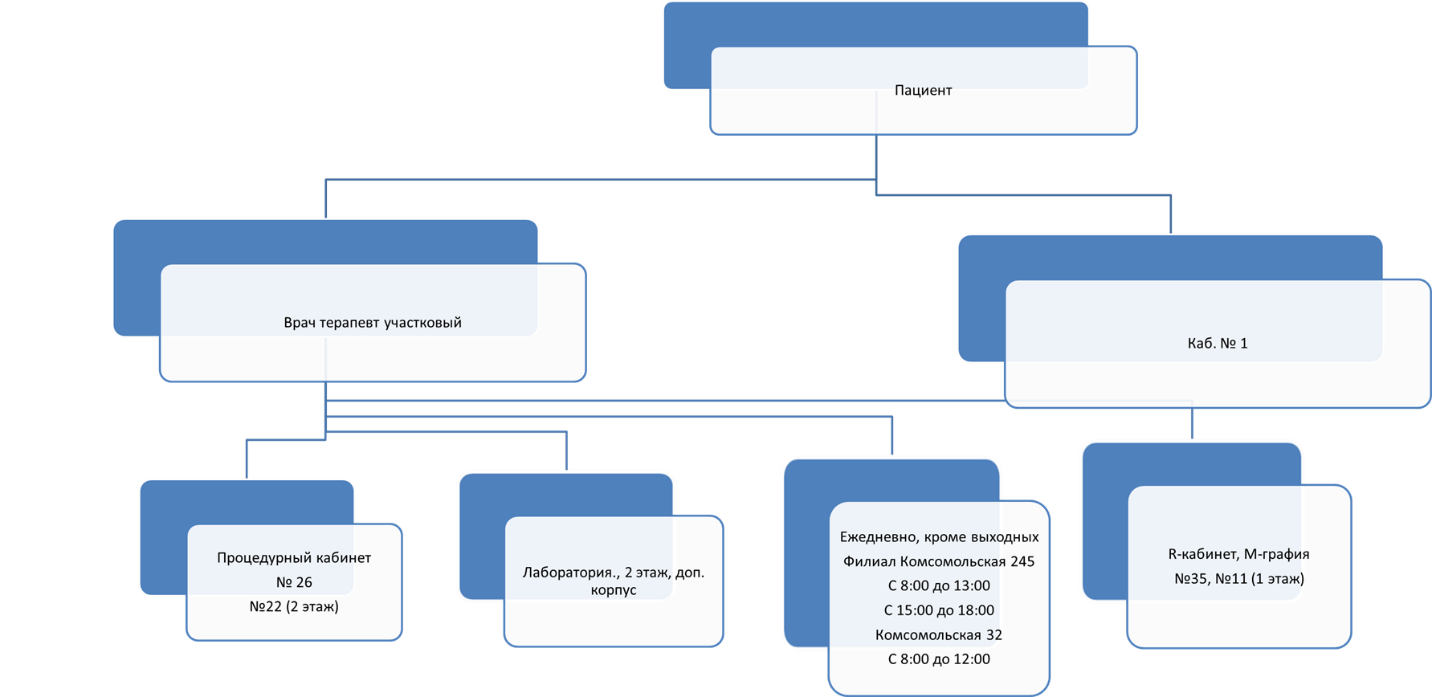 ГодыПодлежало осмотру, чел.ОсмотреноОсмотреноВыявлено заболеваний при ДДВыявлено заболеваний при ДДИз них впервыеИз них впервыеГодыПодлежало осмотру, чел.Абсолютное число, чел.%Абсолютное число%Абсолютное число%2013 г.178151762398,92121,294,22014 г.1969919849100,8390619,7125332,12015 г.1983819989100,8512825,663412,42016 г.1983819841100,11375970,9237546,42017 г.1983819848100,51271664,0168732,92018 г.198481979399,720559103,66893,4ГодыГруппы здоровья, чел.Группы здоровья, чел.Группы здоровья, чел.Группы здоровья, чел.ГодыIIIIIIIV2013 г.28641281463102014 г.45411881512702015 г.443717011385102016 г.61859461021002017 г.631515511198202018 г.59221512123590